Publicado en Madrid  el 20/07/2021 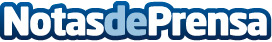 S2 Grupo refuerza su área de ventas en Madrid con la incorporación de Pepe CalderónS2 Grupo, empresa especializada en ciberseguridad y gestión de sistemas críticos, ha incorporado a su equipo a Pepe Calderón como Account Manager con la finalidad de reforzar las ventas y continuar la expansión de la compañía en MadridDatos de contacto:Luis Núñez667574131Nota de prensa publicada en: https://www.notasdeprensa.es/s2-grupo-refuerza-su-area-de-ventas-en-madrid Categorias: Nacional Madrid Nombramientos Ciberseguridad Recursos humanos http://www.notasdeprensa.es